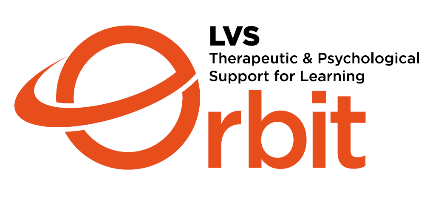 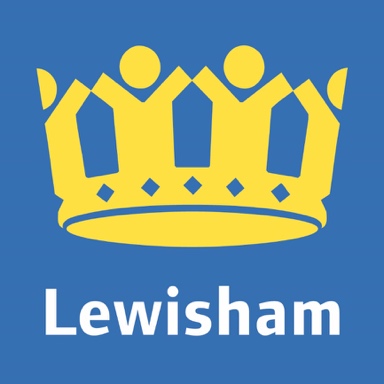 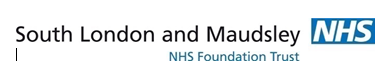 Virtual School CAMHS Team Consultation Request FormTo be completed and signed jointly by a Virtual School and the child or young person’s social worker.Please email to the relevant Phase Leader or High Intervention Team Worker at the Virtual School, who will ensure that this is passed on to the VSCAMHS duty inbox: LewishamVirtualSchoolCAMHS@slam.nhs.uk	Identifying information about the child/young person:Name:	                                                                 Date of Birth:	Gender:	Ethnicity: Address:                                                             Contact number:NHS number: Requester’s Information:Name:                                                                 Job Title:Telephone:                                                          Email address:___________________________________________________________________________Other key professionals:Allocated Social Worker:				Telephone:Social Work Team:					Email address:Supervising Social Worker:			Telephone:                                                                            Email address:Carer’s contact details:Brief Description of current difficulties (for child, carers and/or Virtual School):What do you hope the consultation will provide with regards to helping with these difficulties?Service user involvementDoes the Child/Young Person know of this request (delete as appropriate)?      Yes/ No If aware what is their view about the request? If they are not aware, what was the reason for this?Current Legal Situation/Consent:Who has parental responsibility?Legal Status (please delete where appropriate): Full Care Order										 Interim Care Order									 With parental consent (S.20)	Education:Current School/College placement (including contact details):G.P.Name:Address:							Telephone:Does the GP know this child/young person well (delete as appropriate)?	Yes/No	Is there any other information that would help inform the consultation?Virtual school team staff		Name (print):                                                     Date: Signature: CLA Social WorkerI agree to this request for consultation being made on behalf of the child/young person named above and I agree to the Lewisham CAMH service sharing information about the young person with the Lewisham Virtual School TeamName (print):                                                                Date:Signature:     